Principal’s Comments	As Luann Burke, an accomplished member of our faculty, continues to work towards her licensure in school counseling, I wanted to take a moment to offer my support for her efforts as well as the overall implementation of the Massachusetts Model for School Counseling Programs.  While Mrs. Burke’s experience as a school nurse has certainly provided her with the foundational skills that allow her to identify and support a variety of student and family needs, the formal training that she is receiving through the Massachusetts Model program will allow her to fully address not only social and emotional needs, but academic needs as well.  Leominster High School has a student body well over 1800 students so it is not surprising that our student counseling needs are diverse.  It is essential that candidates, like Mrs. Burke, receive the proper training so that they are prepared to address the obstacles that threaten our student’s achievement.	 Thomas Browne, PrincipalStudent Results	School data, height, weight and BMI (Basal Metabolic Index), was utilized that demonstrated needs of some students.  This counseling one-on-one program was to provide students with information about a healthy lifestyle that can be beneficial to them now and in the future – lifelong learning.  The counseling program was also intended to promote a positive self-image.  	Thirteen overweight students met with the school counselor intern twelve times over a 20 week period.  The intern provided information and counseling on different topics related to healthy eating and physical activity.  A student’s baseline weight was established prior to the first meeting.  The students were then weighed at each meeting and their GPA was noted at the end of the first, second and third terms of school.  The students also answered an anonymous survey asking them four questions.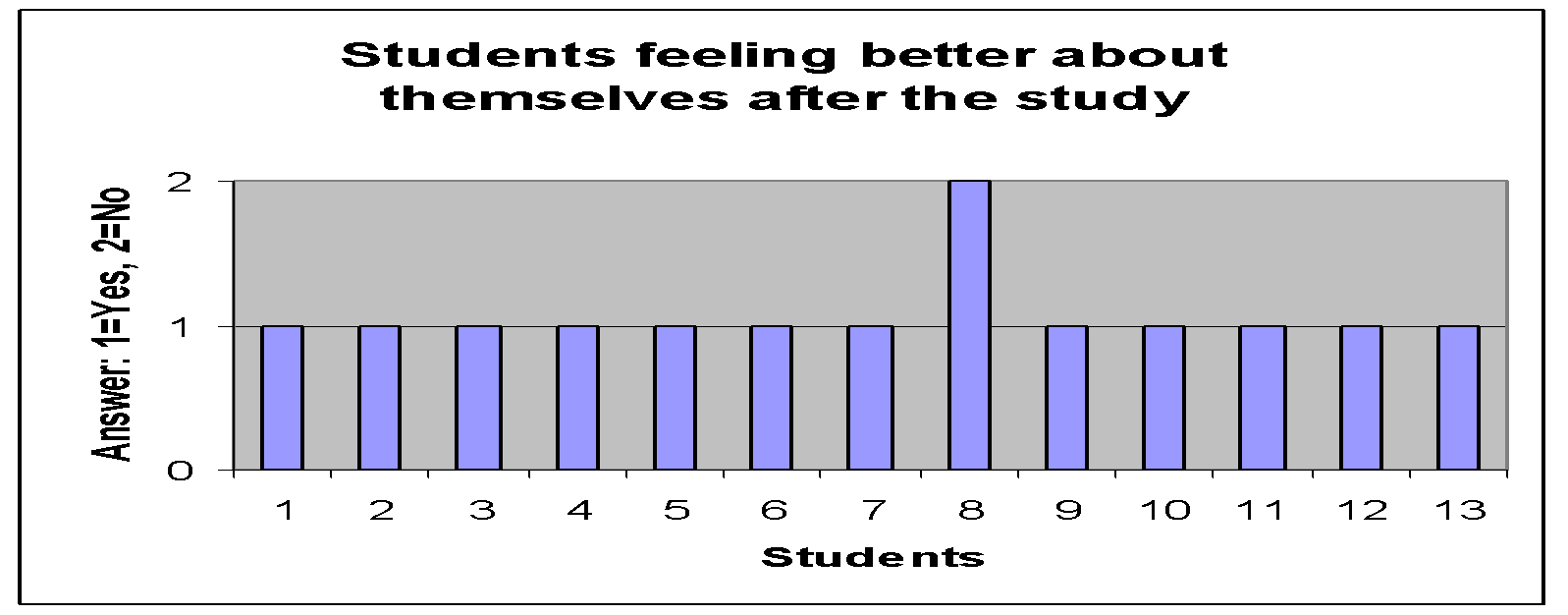 Graph #1: “ Being involved in this research study, did you learn anything about eating healthier and increasing your physical activity?”    “Yes” = 1;   “No” = 2.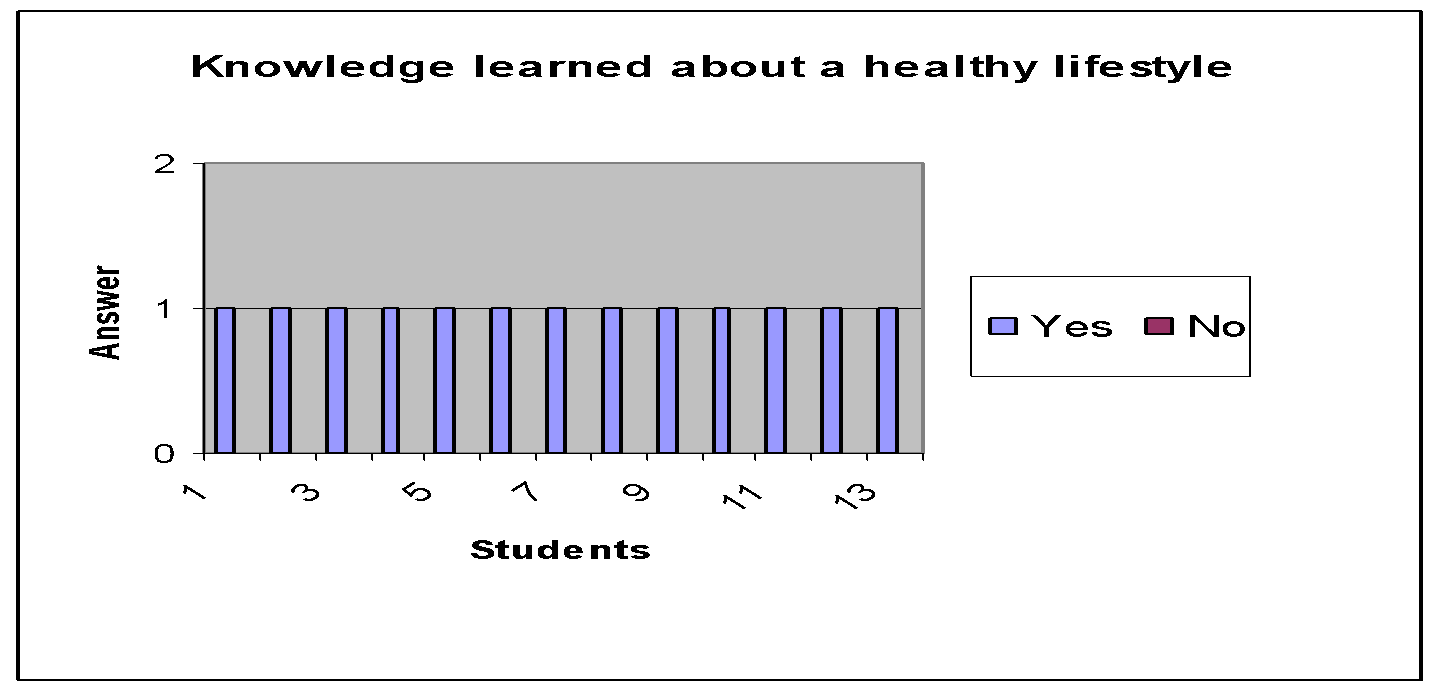 Graph #2:  “Being involved in this research study, how much did you learn about healthier eating and increasing your physical activity?”  Likert Scale: 0 - 5,  with  0 = not much at all; 5 = an enormous amount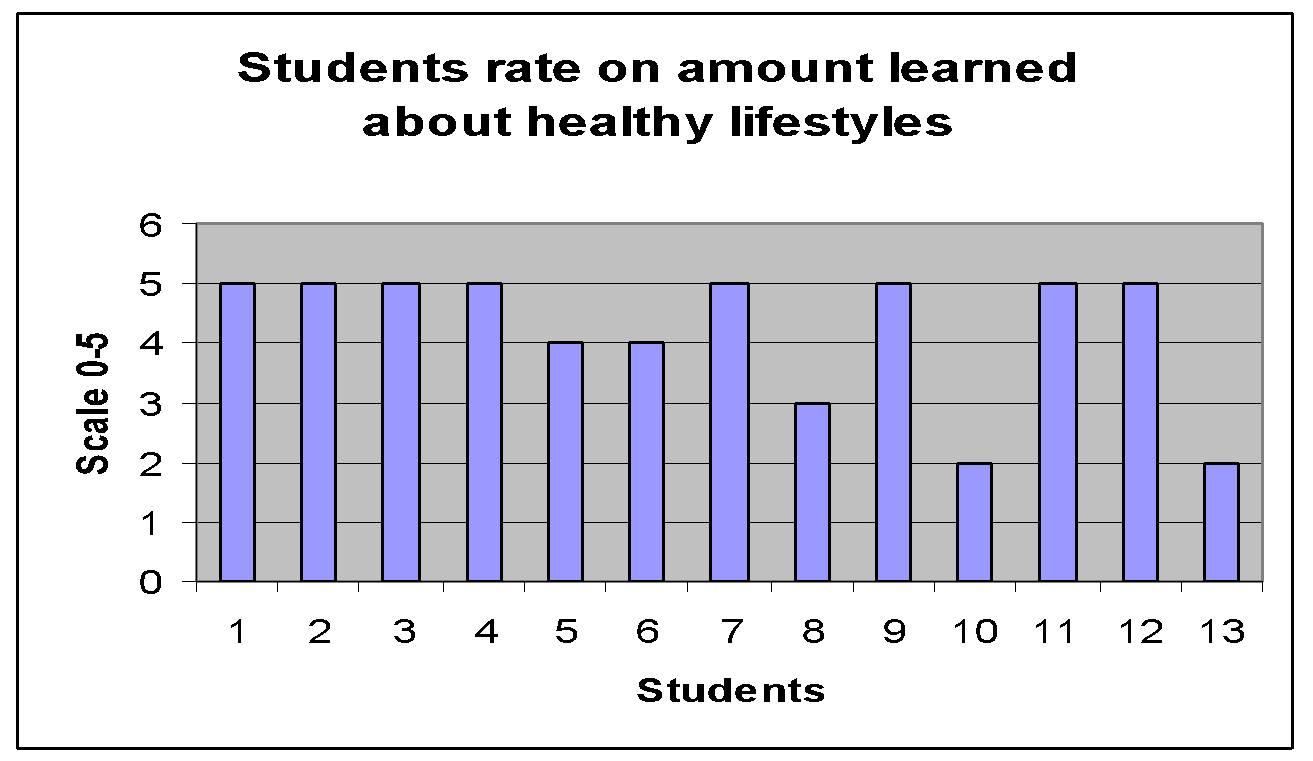 Graph #3 ‘Being involved in this research study, are youfeeling better about yourself now than before this study   began?”   “Yes” = 1;  “No” = 2. 12/13 students respond yes.“Graph 4: “ How much are you  feeling better about yourself?”  Likert Scale: 0 to 5, with 0 = not much at all; 5 = an enormous amount.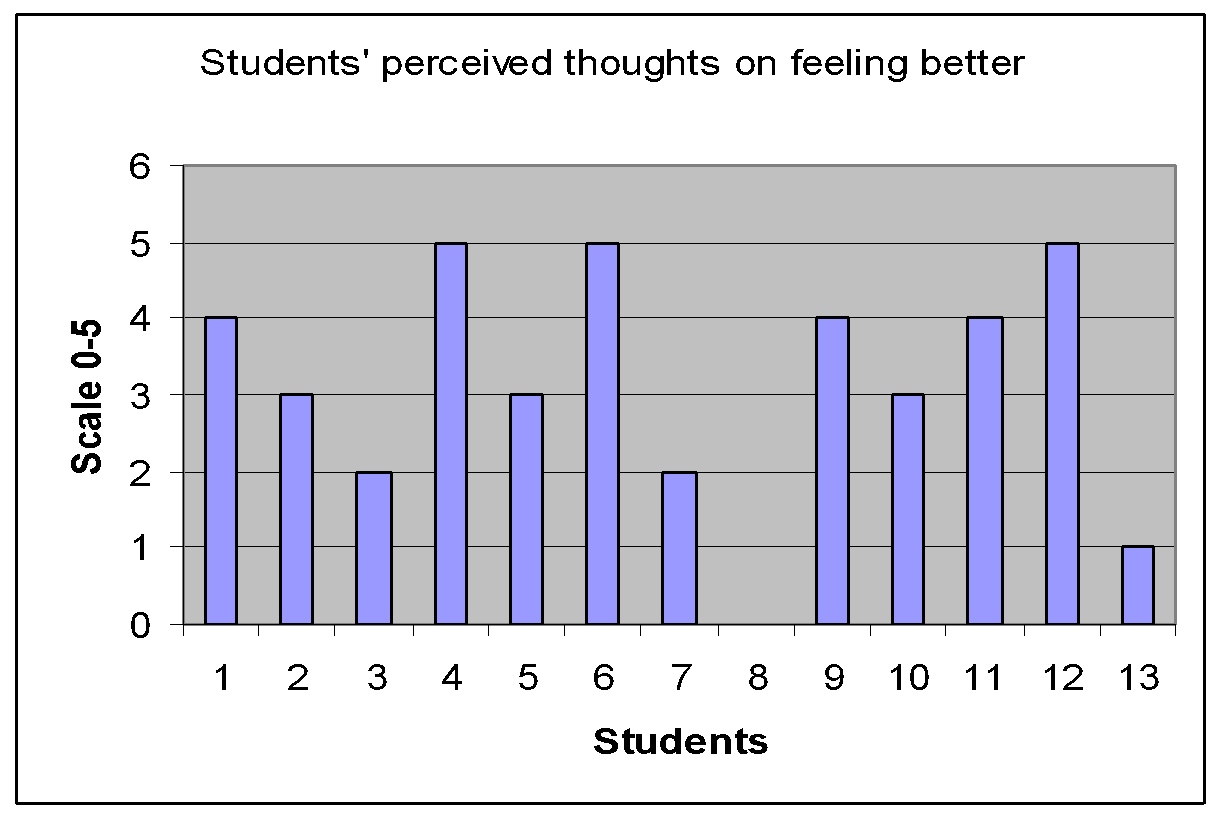 Chart #1 : GPA at the end of term 1, 2 and 3.  Student in alternative education program -  no GPA provided. Graph #5 – Weight gain or loss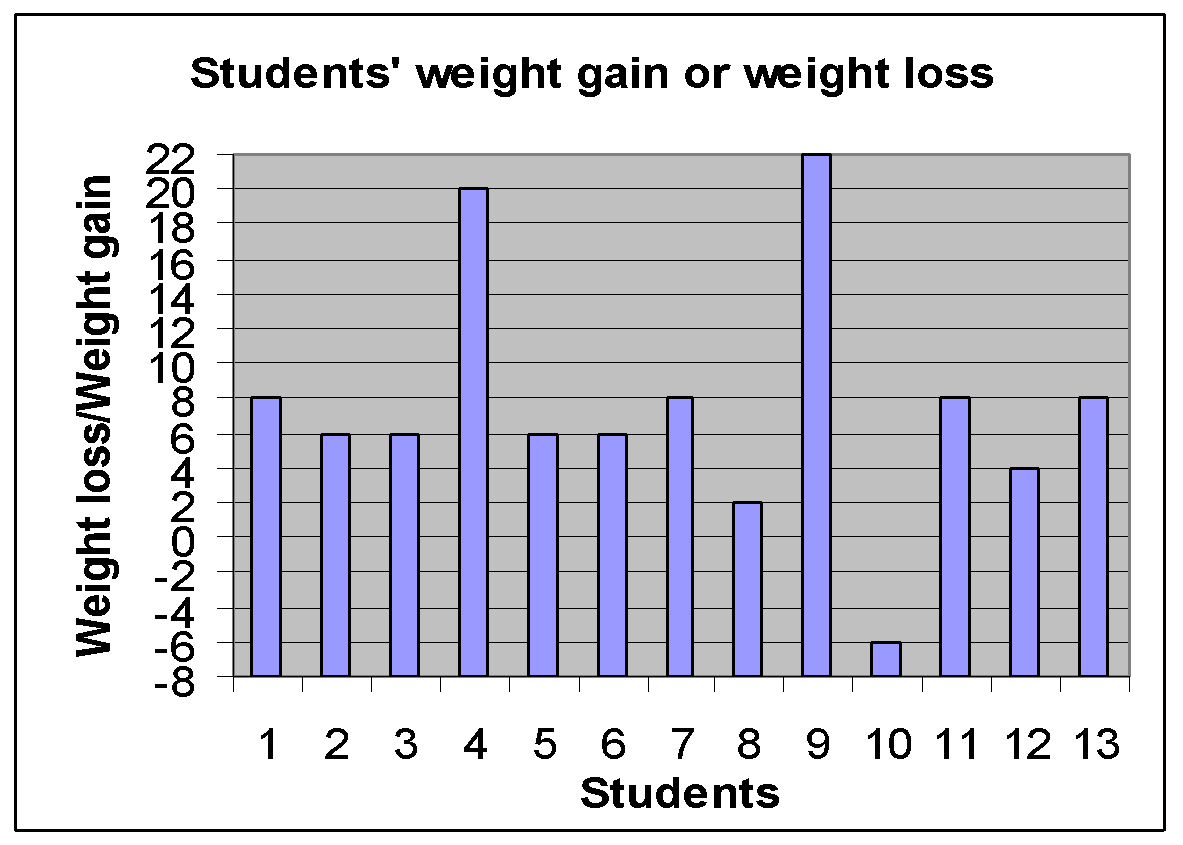 Focus for Improvement	School guidance counselors will be aware of student health and wellness and provide counseling to those students who demonstrate unhealthy eating and lack of physical activity.  Counselors will be aware that promoting one’s physical health can also contribute to promoting one’s mental health.  	As evidenced from the surveys, most students (11 out of 13) felt that they learned a good to enormous amount about eating healthier and increasing their physical activity.  But with the data on weight loss and weight gain, students were not following through with what they were learning.  Almost all students (12 out of 13) gained weight (from 2 to 22 lbs. with an average gain of 8.7 lbs.) over the course of the counseling program. Only one student lost weight (6 lbs.).  The data from the surveys also shows that most students (9 out of 13) were feeling better about themselves after the counseling program than before it began.  Three students were not feeling that much better about themselves and one student was not feeling better at all.  	Health promotion needs to be a priority and the guidance staff can improve on addressing this need.  From the data, school counselors need to spend quality time counseling students so that they know that someone cares about their physical and mental health.  School counselors can improve on promoting  physical and mental health by giving lesson plans on health promotion to individuals or groups of students.Student Support Personnel Team	School guidance counselors at Leominster High School are continually collaborating with school social workers, school nurses and other colleagues and team members when appropriate.  They are able to do this either in person, by telephone, by email or when they meet during Student Assistance Team (SAT) meetings when all school support personnel are present.  The school guidance counselors are continually evaluating the school curriculum and school counseling program to meet the needs of all students.  New mathematics courses are being introduced into the curriculum in the next school year to help students to improve their performance on college placement exams.  The school counselors have developed a timeline for what needs to be done each month of the school year so that all counselors are coordinating and implementing the same tasks with each grade level and at the same time. Starting in the 2013-2014 school year, school counselors will have each freshman student define three SMART goals: a career goal, educational goal and personal goal.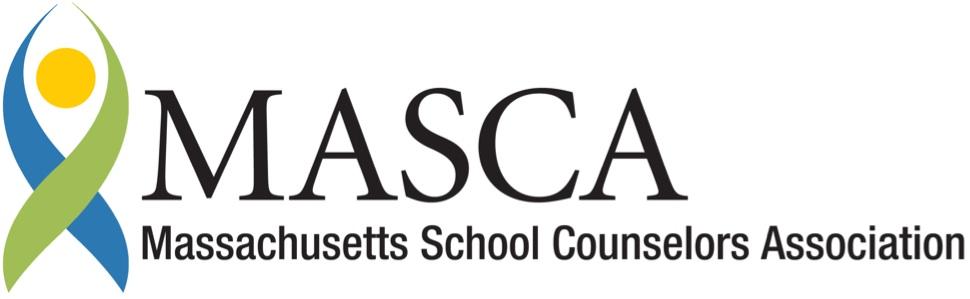 Massachusetts Accountability Report CardA continuous improvement document for school counseling outcomes                                   M.A.R.C. Jr.                 2012-13  School YearLeominster High School122 Granite Street, Leominster, MA  01453  Phone: (978) 534-7715    Fax: (978) 534-7738www.leominster.mec.eduDISTRICT:  LeominsterGRADE LEVELS:  9 - 12                                     ENROLLMENT:  1812SCHOOL YEAR:  traditionalPRINCIPAL:  Thomas BrowneStudentTerm 1 GPATerm 2 GPATerm 3 GPA1 2.593.293.5722.261.732.6633.303.072.5942.733.272.8352.661.873.5562.652.382.3372.712.832.5783.783.813.4991.55.951.34103.233.443.11112.692.092.8912Alt.Ed.Alt. Ed.Alt. Ed.133.612.883.38          Name          Position          EducationExperiencePaula BolgerGuidance Dept. HeadMasters/CAGS in Counseling;9 yrs.Mary Bilotta BlackmanGuidance CounselorMasters in Counseling11 yrs. Diane CameronGuidance CounselorMasters in Counseling10 yrs.Dayana CarlsonGuidance CounselorMasters in Counseling9 yrs.Steven DubzinskiGuidance CounselorMasters in Counseling10 yrs.Diana MarchandGuidance CounselorMasters in Counseling3 yrs.Megan McGowanGuidance CounselorMasters in Counseling2 yrs.Pamela CareyAdjustmentCounselorMasters in Social Work12 yrs.Sandra Trippi-LerouxAdjustmentCounselorMasters in Social Work12 yrs.Kathleen HolmesSchool PsychologistDoctorate in Psychology    15 yrsMary BrowSchool NurseBachelors in Nursing    18 yrs.Luann BurkeSchool NurseBachelors in Nursing    13 yrs